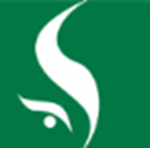 ДОКУМЕНТАЦИЯО ЗАКУПКЕ ТОВАРОВ, РАБОТ, УСЛУГУ ЕДИНСТВЕННОГО ПОСТАВЩИКА (исполнителя, подрядчика)на ПоставкУ косметической продукции для нужд ГАУЗ «ОЦВК»Реестровый номер закупки № 8-ЕП/16Проект договораДОГОВОР № ________на поставку косметической продукцииЗАО «Академия Научной Красоты – Иркутск», именуемое в дальнейшем «Поставщик», в лице генерального директора Ерлыковой Ольги Михайловны, действующей на основании Устава, с одной стороны, и государственное автономное учреждение здравоохранения «Областной центр врачебной косметологии», именуемое в дальнейшем «Покупатель», в лице главного врача Панченко Дины Серафимовны, действующего на основании Устава, с другой стороны, заключили настоящий договор поставки (далее Договор) о нижеследующем:ПРЕДМЕТ ДОГОВОРА1.1.	Поставщик в течение срока действия Договора обязуется поставлять Покупателю косметическую продукцию, указанную в Приложении к настоящему Договору, а Покупатель обязуется принимать и оплачивать согласно условиям Договора поставку указанной продукции, именуемую в дальнейшем Товар.1.2.	Право собственности на Товар переходит от Поставщика к Покупателю c момента подписания товарной накладной при передаче Товара Покупателю либо первому грузоперевозчику. Риск случайной гибели или порчи Товара несёт собственник Товара.ПРАВА И ОБЯЗАННОСТИ СТОРОН2.1.	Поставщик вправе определять цену Товара в условных единицах. При этом стоимость одной условной единицы приравнивается к одному Евро. Оплата производится в рублях Российской Федерации согласно внутреннему курсу Поставщика.2.2.	Поставщик обязуется передавать Покупателю Товар, соответствующий действующим на территории РФ стандартам качества.2.3.	Покупатель имеет право требовать удовлетворения претензий, предъявленных Поставщику в связи с недопоставкой, некомплектностью, ненадлежащим качеством Товара, в порядке и в сроки, определённые в п.п. 3.4.-3.7. Договора.2.4.	Покупатель обязан: 2.4.1.	Консультироваться со специалистами Поставщика о возможности взаимодействия продуктов различных косметических линий, в целях избежания случаев аллергических реакций или иных негативных последствий.2.4.2.	Производить расчеты с Поставщиком за Товар, полученный Покупателем от Поставщика в порядке и в сроки, установленные настоящим Договором.2.5.	Сторона не вправе передавать свои права и обязанности по настоящему Договору третьим лицам без письменного разрешения другой стороны.КАЧЕСТВО И КОМПЛЕКТНОСТЬ ТОВАРА3.1.	Качество и комплектность поставляемого Товара должны соответствовать стандартам и техническим условиям производителя Товара, не противоречащим техническим регламентам и нормативным актам, действующим на территории Российской Федерации, что подтверждается сопроводительной документацией Поставщика на Товар.3.2.	Документальные формы подтверждения соответствия Товара установленным стандартам качества определяются на основании действующей в Российской Федерации процедуры сертификации и/или декларирования соответствия. 3.3.	Срок годности Товара устанавливается его производителем.3.4.	Приёмка Товара по количеству и качеству осуществляется Покупателем в соответствии с Инструкциями Госарбитража СССР №№ П-6 от 15.06.1965г. и П-7 от 25.04.1966г. (с последующими изменениями и дополнениями), в той части, которая не противоречит п.п. 3.5.- 3.8. Договора.3.5.	Претензии Покупателя по несоответствию ассортимента, комплектации и качества фактически поставленного Товара сопроводительным и передаточным Документам принимаются Поставщиком по факсимильной или электронной связи в течение 5 (пяти) дней с момента приёмки Товара Покупателем. 3.6.	Непредъявление претензии в установленный срок влечёт за собой утрату права требования по этой претензии.3.7.	Претензии Покупателя о несоответствии ассортимента, комплектации и качества принимаются Поставщиком только при предоставлении Акта о недопоставке, некомплектности и ненадлежащем качестве Товара в письменном виде, за подписью уполномоченного представителя Покупателя.3.8.	Расходы, в случае проведения экспертизы на предмет установления качества Товара, оплачивает сторона, предъявившая претензию.ЦЕНА И ПОРЯДОК РАСЧЁТОВ4.1.	Стоимость товара по настоящему договору составляет 250 000 (Двести пятьдесят тысяч)  рублей 00 коп.4.2. Покупатель осуществляет оплату Товара в течение 15 (Пятнадцати) банковских дней с даты получения Товара.4.3.	Обязательства по оплате Товара считаются исполненными в день поступления денежных средств на расчётный счёт или в кассу Поставщика.СРОК И ПОРЯДОК  ПОСТАВКИ5.1.	Поставщик отгружает Товар Покупателю в течение 2-х рабочих дней со дня получения заявки при условии наличия Товара на складе Поставщика. При отсутствии Товара на складе Поставщика, Поставщик дополнительно согласовывает дату поставки с Покупателем.5.2.	Приемка Товара производится совместно с документацией, подтверждающей соответствие качества Товара действующим на территории РФ стандартам.5.3.	Способ отгрузки, вид транспорта и условия поставки отдельно по каждой партии Товара указываются в Спецификации.5.4.	В случае изменения реквизитов Покупателя либо грузополучателя, Покупатель обязан уведомить Поставщика не позднее, чем за 5 (пять) рабочих дней до начала отгрузки.ОТВЕТСТВЕННОСТЬ СТОРОН6.1.	Сторона, не исполнившая или ненадлежащим образом исполнившая обязательства по настоящему Договору, обязана возместить другой стороне причинённые таким неисполнением убытки.6.2.	В случае нарушения срока оплаты Товара, Поставщик вправе начислить Покупателю пеню в размере 1/300 ставки рефинансирования ЦБ РФ  от стоимости неоплаченного Товара за каждый день просрочки.6.3.	Оплата неустоек и процентов не освобождает сторону, нарушившую Договор, от исполнения обязательств.6.4.	В случаях, не предусмотренных настоящим Договором, имущественная ответственность определяется в соответствии с действующим законодательством РФ.ОСВОБОЖДЕНИЕ ОТ ОТВЕТСТВЕННОСТИ (ФОРС-МАЖОР)7.1.	Стороны освобождаются от ответственности за невыполнение обязательств по Договору в случае, если это невыполнение вызвано обстоятельствами непреодолимой силы (форс-мажор), которые признаются таковыми согласно действующему законодательству РФ. В этом случае установленные в Договоре сроки переносятся на срок, в течение которого действуют эти обстоятельства.7.2.	Сторона, которая не смогла выполнить свои обязательства в связи с форс-мажорными обстоятельствами, обязана уведомить об этом другую сторону в течение 7-ми дней после окончания их действия. Неуведомление или несвоевременное уведомление о том, что сторона находится под воздействием обстоятельств непреодолимой силы, лишает её права ссылаться на данные обстоятельства, как на основание, освобождающее её от исполнения обязательств по Договору.ПОРЯДОК РАЗРЕШЕНИЯ СПОРОВ8.1.	Все споры и разногласия, которые могут возникнуть в период действия Договора, стороны будут стремиться разрешить путём переговоров.8.2.	Настоящим Договором предусматривается претензионный порядок урегулирования возникшего спора, а именно: кроме случаев, предусмотренных п.п. 3.5.– 3.7. Договора, сторона, имеющая претензию, обязана направить её другой стороне в письменном виде заказной почтой. Срок рассмотрения претензии 14 дней.8.3.	В случае невозможности разрешения возникшего спора во внесудебном порядке, данные разногласия подлежат рассмотрению в  арбитражном суде по месту нахождения Поставщика.СРОК ДЕЙСТВИЯ ДОГОВОРА9.1.	Договор вступает в силу с момента его подписания уполномоченными лицами сторон и действует до 30.06.2016г. ЗАКЛЮЧИТЕЛЬНЫЕ ПОЛОЖЕНИЯ10.1.	Любые изменения и дополнения к настоящему Договору действительны при условии, если они совершены в письменной форме и подписаны уполномоченными представителями сторон.10.2.	В случае возникновения противоречий между условиями Договора и положениями, изложенными в приложениях к нему, применяются документы с более поздней датой подписания.10.3.	Все приложения и дополнения к Договору, переданные посредством факсимильной или электронной связи, имеют юридическую силу лишь в том случае, если они в течение 30 (тридцати) календарных дней будут подтверждены оригиналами.10.4.	Настоящий Договор составлен в двух экземплярах, имеющих одинаковую юридическую силу, по одному для каждой из Сторон. 10.5.	С момента подписания Договора все предшествующие договоренности и переписка, относящиеся к Договору, теряют свою силу.11. ЮРИДИЧЕСКИЕ АДРЕСА И РЕКВИЗИТЫ СТОРОН№Требование о наличии сведений в документации по закупке Сведения1Требования к качеству, техническим характеристикам товара, работы, услуги, к их безопасности, к функциональным характеристикам (потребительским свойствам) товара, к размерам, упаковке, отгрузке товара, к результатам работы и иные требования, связанные с определением соответствия поставляемого товара, выполняемой работы, оказываемой услуги потребностям заказчикаВ соответствии с договором по закупке товаров, работ, услуг у единственного поставщика (исполнителя, подрядчика)2Требования к содержанию, форме, оформлению и составу заявки на участие в закупкеПодготовка и подача заявок для заключения договора на закупку товаров, работ, услуг у единственного поставщика (исполнителя, подрядчика) не требуется3Требования к описанию участниками закупки поставляемого товара, который является предметом закупки, его функциональных характеристик (потребительских свойств), его количественных и качественных характеристик, требования к описанию участниками закупки выполняемой работы, оказываемой услуги, которые являются предметом закупки, их количественных и качественных характеристикНе требуется4Место, условия и сроки (периоды) поставки товара, выполнения работы, оказания услугиВ соответствии с условиями договора5Сведения о начальной (максимальной) цене договора (цене лота)В соответствии с условиями договора6Форма, сроки и порядок оплаты товара, работы, услугиВ соответствии с условиями договора7Порядок формирования цены договора (цены лота) (с учетом или без учета расходов на перевозку, страхование, уплату таможенных пошлин, налогов и других обязательных платежей)В соответствии с условиями договора8Порядок, место, дата начала и дата окончания срока подачи заявок на участие в закупкеПодача заявок на участие в закупке товаров, работ, услуг у единственного поставщика (исполнителя, подрядчика) не требуется9Требования к участникам закупки и перечень документов, представляемых участниками закупки для подтверждения их соответствия установленным требованиямЗакупка осуществляется у единственного поставщика (исполнителя, подрядчика). В соответствии с требованиями законодательства РФ10Формы, порядок, дата начала и дата окончания срока предоставления участникам закупки разъяснений положений документации о закупкеЗакупка осуществляется у единственного поставщика (исполнителя, подрядчика). Разъяснение положений документации о закупке не требуется11Место и дата рассмотрения предложений участников закупки и подведения итогов закупкиРассмотрение предложений участников закупки и подведения итогов закупки не проводятся, так как закупка размещается у единственного поставщика (исполнителя, подрядчика)12Критерии оценки и сопоставления заявок на участие в закупкеКритерии оценки и сопоставления заявок на участие в закупке товаров, работ, услуг у единственного поставщика (исполнителя, подрядчика) не требуются13Порядок оценки и сопоставления заявок на участие в закупкеОценка и сопоставление заявок на участие в закупке товаров, работ, услуг у единственного поставщика (исполнителя, подрядчика) не требуетсяГлавный врачД.С. Панченко  г.Иркутск«___» __________ 2016г.Заказчик:Поставщик:Полное наименование: государственное автономное учреждение здравоохранения «Областной центр врачебной косметологии»Краткое наименование: ГАУЗ «ОЦВК»ИНН/КПП 3808002910/380801001ОГРН 1033801006656Юридический адрес: 664003, Иркутская область, г. Иркутск, ул. Фурье, 2Телефон: (3952) 20-13-68 Факс: (3952) 201-785E-mail: 201368@ocvk.ruБанковские реквизиты: Получатель: МИНФИН ИРКУТСКОЙ ОБЛАСТИ (ГАУЗ «ОЦВК» л/сч 80303050041)р/сч 40601810500003000002БИК 042520001 ОТДЕЛЕНИЕ ИРКУТСКГ  ИРКУТСКГлавный врач________________________/Д.С. Панченко/М.П.Полное наименование: Закрытое Акционерное Общество "Академия Научной Красоты - Иркутск"Краткое наименование: ЗАО"Академия Научной Красоты - Иркутск"ИНН/КПП  3812134243\381201001ОГРН 1113850023572ОКПООКТМОЮридический адрес: 664043 Иркутск, ул. Воронежская дом 2 стр 9 офис 2Фактический адрес: 664075, Иркутск, ул. Байкальская, 244\4  Телефон: 8 (3952) 231-678, 232-707Факс:E-mail: irkutsk-dir@ankregion.ruБанковские реквизиты: в филиал № 5440 ВТБ 24 (ЗАО) г. Новосибирск, р\с 40702810323110003264, к\с 30101810400000000780Руководитель________________/ О.М.Ерлыкова/М.П.